ГУБЕРНАТОР САРАТОВСКОЙ ОБЛАСТИПОСТАНОВЛЕНИЕот 21 января 2002 г. N 16О КОМИССИИ ПО ВОПРОСАМ ПОМИЛОВАНИЯНА ТЕРРИТОРИИ САРАТОВСКОЙ ОБЛАСТИВо исполнение Указа Президента Российской Федерации от 28 декабря 2001 г. N 1500 "О комиссиях по вопросам помилования на территориях субъектов Российской Федерации" и в целях обеспечения участия органов государственной власти Саратовской области и общественности в рассмотрении вопросов, связанных с помилованием, постановляю:1. Утвердить состав комиссии по вопросам помилования на территории Саратовской области согласно приложению N 1.2. Утвердить Положение о комиссии по вопросам помилования на территории Саратовской области согласно приложению N 2.3. Исключен с 29 июля 2005 года. - Постановление Губернатора Саратовской области от 29.07.2005 N 205.4. Исключен с 14 сентября 2004 года. - Постановление Губернатора Саратовской области от 14.09.2004 N 257.5. Утратил силу с 25 июня 2003 года. - Постановление Губернатора Саратовской области от 25.06.2003 N 140.6. Контроль за исполнением настоящего постановления оставляю за собой.7. Настоящее постановление вступает в силу со дня его подписания.ГубернаторСаратовской областиД.Ф.АЯЦКОВПриложение N 1к постановлениюГубернатора Саратовской областиот 21 января 2002 г. N 16СОСТАВКОМИССИИ ПО ВОПРОСАМ ПОМИЛОВАНИЯ НА ТЕРРИТОРИИСАРАТОВСКОЙ ОБЛАСТИПриложение N 2к постановлениюГубернатора Саратовской областиот 21 января 2002 г. N 16ПОЛОЖЕНИЕО КОМИССИИ ПО ВОПРОСАМ ПОМИЛОВАНИЯНА ТЕРРИТОРИИ САРАТОВСКОЙ ОБЛАСТИ1. Комиссия по вопросам помилования на территории Саратовской области (далее - комиссия) образуется и действует в соответствии с Указом Президента Российской Федерации от 28 декабря 2001 года N 1500 "О комиссиях по вопросам помилования на территориях субъектов Российской Федерации" и Положением о порядке рассмотрения ходатайств о помиловании в Российской Федерации, утвержденным Указом Президента Российской Федерации от 14 декабря 2020 года N 787.2. Комиссия в своей деятельности руководствуется Конституцией Российской Федерации, федеральными законами, указами и распоряжениями Президента Российской Федерации, постановлениями и распоряжениями Губернатора Саратовской области, а также настоящим Положением.3. Основными задачами комиссии являются:предварительное рассмотрение ходатайств о помиловании, поданных осужденными, находящимися на территории Саратовской области, а также поступивших от лиц, отбывших назначенное судом наказание и имеющих неснятую или непогашенную судимость;подготовка заключений по материалам о помиловании для дальнейшего представления Губернатору Саратовской области;подготовка предложений о повышении эффективности взаимодействия учреждений и органов уголовно-исполнительной системы, иных государственных органов, органов местного самоуправления, находящихся на территории Саратовской области, по вопросам помилования осужденных, а также социальной адаптации лиц, отбывших наказание;осуществление контроля за соблюдением права лица просить о помиловании.4. При рассмотрении ходатайств о помиловании комиссией принимаются во внимание:характер и степень общественной опасности совершенного преступления;поведение осужденного во время отбывания или исполнения наказания;срок отбытого (исполненного) наказания;совершение осужденным преступления в период назначенного судом испытательного срока условного осуждения;применение ранее в отношении осужденного акта амнистии, акта помилования или условно-досрочного освобождения от наказания;возмещение материального ущерба, причиненного преступлением;данные о личности осужденного (состояние здоровья, количество судимостей, семейное положение, возраст, возможность ресоциализации);обращения о помиловании, поступившие от родственников, адвокатов осужденных, представителей общественных организаций, а также иных лиц;мнения потерпевших или их родственников относительно возможности помилования;другие существенные для рассмотрения ходатайства о помиловании обстоятельства.5. Комиссия не позднее чем через 30 дней со дня получения ходатайства о помиловании представляет Губернатору Саратовской области заключение о целесообразности применения акта помилования в отношении осужденного или лица, отбывшего назначенное судом наказание и имеющего неснятую или непогашенную судимость, которое подписывается председателем комиссии и членами комиссии.6. Губернатор Саратовской области или комиссия вправе запросить у администрации учреждений или органов, исполняющих наказание, органов государственной власти Саратовской области, органов местного самоуправления дополнительные сведения и документы, необходимые для рассмотрения материалов о помиловании осужденного.7. По поручению Губернатора Саратовской области председатель комиссии уведомляет письменно осужденного об отклонении Президентом Российской Федерации ходатайства о помиловании осужденного. Одновременно с уведомлением осужденному возвращаются копии судебных документов и иные материалы (справки), приложенные им к ходатайству о помиловании.8. Комиссия образуется в составе не менее 11 человек.9. Состав комиссии утверждается Губернатором Саратовской области.Комиссию возглавляет председатель комиссии. В случае отсутствия председателя комиссии его функции осуществляет заместитель председателя комиссии.10. В состав комиссии могут входить граждане Российской Федерации, имеющие высшее образование, пользующиеся уважением у граждан и имеющие безупречную репутацию.11. Состав комиссии обновляется на одну треть один раз в пять лет.12. Не менее двух третей состава комиссии формируется из представителей общественности.13. Члены комиссии осуществляют свою деятельность на общественных началах.14. Заседания комиссии проводятся в случае необходимости, но не реже одного раза в месяц. Заседания комиссии по вопросу целесообразности применения акта помилования в отношении осужденного являются закрытыми.15. Решение комиссии считается правомочным, если на ее заседании присутствуют не менее половины ее членов, и принимается большинством голосов присутствующих на заседании членов комиссии.При равенстве голосов членов комиссии голос председателя комиссии является решающим.16. Ход заседания комиссии оформляется протоколом, который подписывается председателем комиссии и членами комиссии.17. Организационно-техническое и правовое обеспечение деятельности комиссии осуществляется управлением делами Правительства Саратовской области, управлением по взаимодействию с правоохранительными органами и противодействию коррупции Правительства Саратовской области и Управлением Федеральной службы исполнения наказаний по Саратовской области (по согласованию).18. Членам комиссии выдаются соответствующие удостоверения, подтверждающие их полномочия, за подписью вице-губернатора Саратовской области - руководителя аппарата Губернатора Саратовской области.Приложение N 3к постановлениюГубернатора Саратовской областиот 21 января 2002 г. N 16ШТАТНАЯ ЧИСЛЕННОСТЬОТДЕЛА ПО ОБЕСПЕЧЕНИЮ ДЕЯТЕЛЬНОСТИКОМИССИИ ПО ВОПРОСАМ ПОМИЛОВАНИЯ НА ТЕРРИТОРИИСАРАТОВСКОЙ ОБЛАСТИ ГОСУДАРСТВЕННО-ПРАВОВОГОУПРАВЛЕНИЯ ПРАВИТЕЛЬСТВА САРАТОВСКОЙ ОБЛАСТИУтратила силу с 14 сентября 2004 года. - Постановление Губернатора Саратовской области от 14.09.2004 N 257.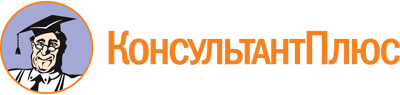 Постановление Губернатора Саратовской области от 21.01.2002 N 16
(ред. от 26.05.2022)
"О комиссии по вопросам помилования на территории Саратовской области"Документ предоставлен КонсультантПлюс

www.consultant.ru

Дата сохранения: 20.11.2022
 Список изменяющих документов(в ред. постановлений Губернатора Саратовской областиот 11.04.2002 N 70, от 11.04.2002 N 71, от 27.04.2002 N 88,от 25.06.2003 N 140, от 28.08.2003 N 244, от 18.02.2004 N 56,от 14.09.2004 N 257, от 16.02.2005 N 35, от 28.02.2005 N 39,от 29.07.2005 N 205, от 19.09.2006 N 158, от 14.05.2007 N 71,от 18.07.2007 N 104, от 22.10.2007 N 139, от 23.01.2008 N 7,от 23.06.2009 N 61, от 29.07.2011 N 130, от 08.10.2013 N 395,от 03.12.2014 N 353, от 07.12.2018 N 551, от 09.09.2020 N 298,от 25.03.2021 N 150, от 23.11.2021 N 427, от 14.02.2022 N 40,от 26.05.2022 N 176)Список изменяющих документов(в ред. постановлений Губернатора Саратовской областиот 03.12.2014 N 353, от 07.12.2018 N 551, от 09.09.2020 N 298,от 25.03.2021 N 150, от 23.11.2021 N 427, от 14.02.2022 N 40,от 26.05.2022 N 176)Комкова Г.Н.-доктор юридических наук, профессор, заслуженный юрист Российской Федерации, заведующий кафедрой конституционного и муниципального права, декан юридического факультета федерального государственного бюджетного образовательного учреждения высшего профессионального образования "Саратовский государственный университет имени Н.Г. Чернышевского", председатель комиссии (по согласованию);Данилов А.В.-начальник управления по взаимодействию с правоохранительными органами и противодействию коррупции Правительства области, заместитель председателя комиссии.Члены комиссии:Члены комиссии:Члены комиссии:Богатырев И.Б.-заместитель муфтия Саратовской области (по согласованию);Домовитов А.В.-настоятель храма Воскресения Христова г. Саратова (по согласованию);Жуковская Л.П.-председатель Ассоциации "Совет муниципальных образований Саратовской области" (по согласованию);Миронова И.А.-помощник начальника Управления Федеральной службы исполнения наказаний по Саратовской области по соблюдению прав человека в уголовно-исполнительной системе (по согласованию);Мудрак А.О.-заместитель руководителя аппарата Губернатора области - начальник правового управления Правительства области;Паращенко А.Ф.-заместитель главного врача по психиатрической и наркологической экспертизе Государственного учреждения здравоохранения "Областная клиническая психиатрическая больница Святой Софии" (по согласованию);Рыженко Н.Н.-директор муниципального общеобразовательного учреждения "Лицей N 4" Волжского района г. Саратова (по согласованию);Соболев Д.В.-председатель Общественной наблюдательной комиссии Саратовской области по осуществлению общественного контроля за обеспечением прав человека в местах принудительного содержания и содействия лицам, находящимся в местах принудительного содержания (по согласованию);Сухова Н.И.-Уполномоченный по правам человека в Саратовской области (по согласованию);Учаев А.В.-народный художник РСФСР (по согласованию);Якименко Т.В.-член Общественной палаты Саратовской области (по согласованию);Ярская-Смирнова В.Н.-профессор кафедры психологии и прикладной социологии института социального и производственного менеджмента федерального государственного бюджетного образовательного учреждения высшего образования "Саратовский государственный технический университет имени Гагарина Ю.А.", заслуженный деятель науки Российской Федерации (по согласованию).Список изменяющих документов(в ред. постановления Губернатора Саратовской области от 25.03.2021 N 150)